Gestión del Riesgo ante Emergencias o Desastres y Riesgo Social del Ministerio de Educación Pública.PortadaNombres según dependenciaPlan Institucional de Preparativos y Respuesta ante EmergenciasEdificios de Nivel Central, Direcciones Regionales de Educación y Supervisiones de Circuito Educativo.Nombre DependenciaAñoImagen (Opcional)Este formato se basa en la Norma de Planes de Preparativos y Respuesta ante Emergencias para Centros Laboras o de Ocupación Pública, 2015. Para efectos de consulta, lo puede buscar en el sitio web: https://www.mep.go.cr/gestion-riesgo donde, además, encontrará más información sobre gestión del riesgo.Elaborado: Comité Regional o Institucional para la Gestión del Riesgo. Acompañamiento y asesoría: Departamento de Control Interno y Gestión del Riesgo- Área Gestión del Riesgo del MEP (Ver anexo 1: Asesoras de acuerdo con la Circular DVM-PICR-DPI-0001-2023).*Se incluyeron textos explicativos y ejemplos en color azul para guiarlos en la elaboración del Plan, una vez finalizado este, favor eliminarlos.El índice tiene la estructura establecida en Norma de Planes de Preparativos y Respuesta ante Emergencias para Centros Laboras o de Ocupación Pública. Requisitos, por lo cual, no se debe modificar, sino únicamente se debe actualizar el número de página. 1. INTRODUCCIÓN1.1 IntroducciónDesarrollar brevemente el por qué es importante el plan de preparativos y respuesta ante emergencias y como está estructurado. Se recomienda media página de extensión.1.2 PropósitoBreve reseña histórica con los antecedentes importantes, se recomienda media página de extensión.1.3 ObjetivosPor ejemplo: Proteger la integridad física de las personas funcionarias ante una posible emergencia (adecuarlo al centro laboral).1.4 Alcance y aplicaciónAlcance: Socializar el documento con el total de las personas funcionarias del centro laboral.Aplicación: Totalidad de personas funcionarias del centro laboral.1.5 Marco legalIncluir únicamente el nombre de la normativa, la cual se encuentra en: https://www.mep.go.cr/gestion-riesgo 1.5.1 Normativa Nacional en Gestión del Riesgo1.5.2 Normativa Internacional en Gestión del Riesgo1.6 Definición y ConceptosArtículo N°4 de la Ley Nacional de Emergencia y Prevención del Riesgo Nº8488 (https://www.mep.go.cr/sites/default/files/ley-8488-ley-nacional-emergencias-prevencion-riesgo.pdf)2. INFORMACIÓN GENERAL3. VALORACIÓN DEL RIESGO3.1 Amenaza y Vulnerabilidad (Ver anexo 2).3.2 Identificación y análisis del riesgo (Origen Natural y Antrópico)Se pretende observar, reconocer y analizar las amenazas que se presentan el centro laboral a nivel interno y externo, para determinar peligros potenciales y aquellas situaciones que podrían considerarse especiales durante una emergencia; ya sea por su consecuencia o daños que pueden provocar a las personas, instalaciones y sistemas. Asimismo, permite a los miembros de la organización contar con el material, los recursos necesarios y potenciar las capacidades para proponer las medidas correctivas, y así enfrentar dichas situaciones.3.3 Identificación de recursos de respuesta internos y externos3.4 Evaluación del riesgo 4. ACCIONES DE POLÍTICA EN GESTIÓN DE RIESGOSDescripción de cuáles son las acciones que se vienen impulsando que demuestran que hay compromiso con la gestión del riesgo y que se adecuen a las condiciones y características del centro laboral, ejemplos:Fomentar la cultura en gestión del riesgo, por medio de la actualización, divulgación e implementación del plan de preparativos y respuesta ante emergencias.Realizar ejercicios de simulación y simulacro.Diseñar material educativo en gestión del riesgo ante emergencias o desastres y riesgo social.Desarrollar estrategias para dar continuidad al servicio de forma segura después de una situación de emergencia.5. ORGANIZACIÓN PARA LOS PREPARATIVOS Y RESPUESTA5.1 Estructura del Comité Regional e Institucional de Preparativos y Respuesta (ver página 16).5.1.1 Funciones (Ver anexo 3)La organización debe agregar el texto pertinente.5.2 Equipos de Trabajo del Comité por Áreas5.3 Estructura del Área de Planificación 5.3.1 Funciones o acciones (Ver anexo 4)5.4 Estructura del Área de Operaciones5.4.1 Funciones o acciones (Ver anexo 5)1. La organización debe agregar el texto pertinente.5.5 Estructura del Área Logística5.5.1 Funciones o acciones (Ver anexo 6)5.6 Estructura del Área de Finanzas5.6.1 Funciones o acciones (Ver anexo 7)6. PLAN DE ACCIÓN (La organización debe desarrollar cada punto del plan de acción).6.1 Propuesta y ejecución del plan de acción6.2 Formación y capacitación6.3 Equipamiento de primera respuesta6.4 Señalización  La señalización debe ser acorde con las normas INTE T1, INTE T2, INTE T3 e INTE I70, así como a las normas de señalización relacionadas con la Norma de Planes de Preparativos y Respuesta, vigente. La señalización debe cumplir con el principio de accesibilidad.6.5 Rutas de evacuación Definirlas a nivel interno y externo de acuerdo con la(s) amenaza(s) y riesgos detectados.6.6 Puntos de reunión Ídem6.7 Área de concentración de víctimas Definirlas a nivel interno y externo a la organización6.8 Áreas de ingreso de cuerpos de socorro6.9 Cronograma de actividades6.10 Alertas Las alertas son un mecanismo de activación del Comité de Preparativos y Respuesta, estas son emitidas por la CNE como ente rector en el tema u otros organismos especializados según atinencia.7. MECANISMOS DE ACTIVACIÓN (La organización debe desarrollar estos mecanismos de activación)7.1 Alarma: Definirlas, tomar en cuenta a la condición de discapacidad de las personas. Adaptar de acuerdo con la realidad de cada edificio, no hacer copia textual. 7.2 Convocatoria Definirlo7.3 Activación del Comité Definirlo7.4 Mando y Control Definirlo7.5 Centro de Coordinador de Operaciones (CCO) Definirlo a nivel interno y externo al centro laboral.8. PROCEDIMIENTOS OPERATIVOS DE RESPUESTA (La organización debe desarrollar estos procedimientos). 8.1 Procedimiento de activación del comité de preparativos y respuesta ante emergencias/comité institucional para la gestión del riesgo.8.2 Procedimiento general de respuesta.8.3 Procedimiento de respuesta de los equipos o brigadas de acuerdo con el riesgo identificado.8.4 Procedimiento de evacuación: Desarrollarlo, en función de las amenazas detectadas en el diagnóstico.8.5 Procedimiento de evaluación de daños generados por la emergencia y análisis de necesidades.8.6 Procedimiento de reingreso a las instalaciones9. EVALUACIÓN Y RECUPERACIÓN9.1 Evaluación de daños y análisis de necesidades Desarrollarlo 9.2 Rehabilitación y continuidad operativa Desarrollar texto explicando cómo se va a hacer la rehabilitación y continuidad operativa 10. EVALUACIÓN DEL PLAN DE PREPARATIVOS Y RESPUESTA10.1 Evaluación periódica (Revisión y actualización del Plan)Desarrollar texto explicando cómo se va a hacer la revisión periódica.10.2 Simulación y Simulacro.El centro laboral debe llevar a cabo ejercicios de simulación y simulacro al menos dos veces al año. Este ejercicio requiere ser evaluado y registrado para su análisis posterior y mejora del Plan. La simulación y el simulacro deben responder al diagnóstico de amenazas, vulnerabilidad y riesgo, así como con los recursos y capacidades del centro laboral.Bibliografía CNE (2015). Norma de Planes de Preparativos y Respuesta ante Emergencias para Centros Laborales o de Ocupación Pública. Requisitos. CNE-NA-INTE-DN-01. San José: CNE.CNE (2020). Guía para la Elaboración de Planes de Gestión del Riesgo en Centros Educativos. San José: CNE.Anexos:Anexo 1: Asesoras y enlaces para la coordinación de las acciones en gestión del riesgo ante emergencias o desastres y riesgo social del Área de Gestión del Riesgo-DCIGR. Anexo 2: Amenazas, vulnerabilidad y medidas de reducción del riesgo por amenazaAnexo 3: Algunas de las tareas generales que puede desarrollar el Comité de Preparativos y Respuestas son: Elaborar el Plan de Preparativos y Respuesta del centro laboral o de ocupación pública, con sus respectivos procedimientos operativos.Coordinar con los integrantes de la organización todos los aspectos relevantes al seguimiento y sostenibilidad del Plan de Preparativos y Respuesta.Realizar un diagnóstico de las principales amenazas y factores de vulnerabilidad, así como las deficiencias y fortalezas para atender con eficiencia una situación de emergencia.Coordinar las acciones de respuesta en un simulacro o ante una situación de emergencia, de acuerdo con los procedimientos operativos previstos. Evaluar las características de la organización y de la comunidad en donde se ubica y proponer las medidas correctivas para eliminar o reducir los peligros que se identifiquen.Coordinar las labores de los equipos de trabajo, según el plan de acción y losprocedimientos establecidos.Coordinar con otras organizaciones la asesoría en gestión del riesgo, acorde al diagnóstico de amenazas, vulnerabilidades y a la actividad de negocio o servicios.Dar seguimiento al plan de acción que se haya contemplado, para que las acciones gestión del riesgo logren el resultado deseado.Planificar ejercicios de evaluación de los simulacros que permitan analiza la respuesta y los procedimientos operativos.Implementar las acciones correctivas al plan de preparativos y respuesta, con base en la evaluación de los simulacros y simulaciones.Gestionar la capacitación para los integrantes del comité, equipos de trabajo o brigadas.ÁREA DE PLANIFICACIÓNDentro de sus acciones a desarrollar destacan:Compilar la información de los incidentes, darla a conocer y utilizarla para elaborar el plan de acción del incidente en caso de una situación de emergencia.Motivar una cultura de reducción de riesgos en la organización.Realizar o coordinar la realización de estudios o diagnósticos sobre aspectos como las condiciones del suelo en el que está construido el centro laboral o de ocupación pública.Obtener información de institutos científicos sobre aspectos que tengan que ver con fallamiento local, historia sísmica, volcánica y sobre deslizamientos en la zona, para diseñar medidas de prevención, mitigación o contención.Realizar o promover estudios que les permita registrar, la calidad estructural de las edificaciones, así como su comportamiento ante diversas situaciones de emergencia que hayan afectado a la zona y tomar medidas correctivas que sean necesarias.Promover la realización de análisis y estudios sobre el potencial de la infraestructura de sufrir incendios estructurales, derrames de materiales peligrosos u otro tipo de situaciones adversas.Identificar riesgos, para tomar las medidas de prevención pertinentes. Estimular o impulsar el diseño de acciones o proyectos destinados a la reducción del riesgo, aplicando como principio la prevención y mitigación de situaciones de desastres.Llevar a cabo actividades formativas y educativas con los integrantes de la organización, para fortalecer acciones en materia de preparativos y respuesta. Llevar a cabo actividades de recolección de desechos, ferias, torneos u otras, que permitan divulgar la cultura orientada a reducir riesgos ante desastres.Gestar los recursos necesarios que se puedan ser destinados a la reducción del riesgo.Buscar siempre el mejor y más efectivo acondicionamiento de la organización, tratando, que se aplique la normativa vigente que busca la protección de la vida humana y la protección de bienes y servicios.Propiciar acciones de voluntariado dentro de la organizaciónEs el responsable de mantener el control de los recursos de la organización y preparar el plan de acción en coordinación con las otras áreas de trabajo.Prever las necesidades que pueden darse en función de la emergencia o desastre que afecte a la organización. Planificar la desmovilización de los recursos utilizados y el regreso a las actividades normales de la organización.ÁREA DE OPERACIONESEntre las acciones que puede liderar esta área de trabajo están:Liderar los procesos de elaboración de los procedimientos operativos de respuesta del Comité de Preparativos y Repuesta ante Emergencias.Asumir el manejo operativo de los incidentes que puedan afectar a la organización. Elaborar e implementar un plan de acción en caso de emergencia. Lleva a cabo un control del personal y de los equipos.Identificar los puntos de reunión y las áreas menos seguras, así como las vías de evacuación o rutas de escape o de salida, en coordinación con el Área de Planificación.Señalar los puntos de reunión y las áreas peligrosas, así como vías de evacuación, que se hayan definido de común acuerdo con el Área de Planificación. Así como realizar la señalización y rotulación que se requiera la edificación.Listado y ubicación de personas que pueden presentar complicaciones de salud, emergencias médicas y otros.Listado de las mujeres embarazadas y lactantes que laboran en la organización.Tener definidas las acciones de preparativos y respuesta ante la presencia de personas con discapacidad y desarrollar los procedimientos operativos de respuesta de manera inclusiva.Hacer la instalación, uso y velar por el adecuado mantenimiento de equipos de primera respuesta, alarmas, sensores de humo, sistema de aspersión, cámaras de seguridad, así como promover las acciones de capacitación y entrenamiento pertinentes.Identificar escenarios, para prever y evaluar qué tipos de rescate y acciones que podrían darse en una situación real, tomando en cuenta a las personas con discapacidad.En caso de emergencia, simulada o real, se debe contar con los procedimientos operativos de respuesta que permitan actuar sincronizadamente a todos integrantes del Comité y de las Áreas de Trabajo, en la realización de acciones destinadas a velar por seguridad de las personas y los bienes de la institución.Dar aviso en caso de emergencia al Sistema de Emergencias 9-1-1.Dirigir, orientar y controlar las acciones y los tiempos de evacuación hacia los puntos de reunión, de respuesta y rescate.Establecer el Centro Coordinador de Operaciones, en lo posible, fuera de áreas susceptibles de ser afectadas por los efectos del evento. Evaluar el escenario y dar instrucciones claras, para el control de la situación.Dar soporte y cuidados básicos a las personas víctimas de una emergencia o un desastre, de acuerdo con el grado de conocimientos, mientras llega ayuda más especializada.En el caso de conato de incendio, deberán identificar la zona de peligro, intentando extinguir el conato de incendio y realizar la coordinación con el Benemérito Cuerpo de Bomberos de Costa Rica, transfiriendo el mando a éstos.Establecer un adecuado monitoreo y vigilancia del perímetro del lugar donde se realizan las acciones operativas, es decir, un adecuado control del perímetro, hasta poder contar con el apoyo de efectivos de la Fuerza Pública u otra autoridad pertinente.Transferir el mando del Centro Coordinador de Operaciones al personal de las instituciones de primera respuesta que hayan acudido al llamado para controlar la situación de emergencia.Hacer monitoreo del personal afectado y no afectado, pasando revista presencial y con listas de las personas que laboran en la organización, así como hacer una evaluación y análisis de necesidades.Coordinar con el Área de Planificación para que se haga una revisión adecuada de las condiciones del edificio y así poder conocer si las condiciones son seguras, para proceder a realizar la continuación de las actividades.Coordinar y evaluar la situación de la continuación del negocio o servicio, con el menor riesgo, para toda organización. ÁREA DE LOGÍSTICAEl Área de Logística entre otras puede desarrollar las siguientes acciones:Realizar un inventario actualizado de recursos internos y externos que permitan dar respuesta a una situación de emergencia.Identificar las necesidades logísticas de la organización para atender una situación de emergencia. Gestionar los recursos y dar un mantenimiento preventivo y correctivo que permita mantenerlos en buen estado.ÁREA DE FINANZASEntre otras, se sugieren las siguientes acciones para el área de finanzas: Llevar el control de aspectos financieros del Comité de Preparativos y Respuesta.Calcula los costos del incidente.Documenta y procesa los reclamos de los incidentes y las lesiones que ocurran en el incidente.Mantiene un registro continuo de los costos asociados con el incidente y realiza la preparación del informe de gastos.OTRAS FUNCIONESSeguridadPara situaciones de emergencias, la organización puede nombrar un oficial de seguridad que coordine la seguridad del personal, así como de la población en general.InformaciónEl Comité de Preparativos y Respuesta puede nombrar a una persona que se encargue de brindar información pública, así como de preparar los comunicados de prensa y establecer el punto de información a los interesados, en estricta coordinación con el Coordinador del Comité.La organización debe promover mecanismos de comunicación que se ajusten a la población trabajadora y sus actividades productivas.EnlaceCoordina las relaciones y gestiona los recursos necesarios con las demás organizaciones que den soporte en caso de una situación de emergencia.Anexo 4: Croquis del centro laboralAl hacer un croquis inclúyale la ubicación con respecto al norte geográfico, las áreas cercanas al centro laboral en un rango de por lo menos 100 metros a la redonda, título, simbología y el año en que se diseñó. También deben incluir los siguientes elementos: rutas de evacuación, puntos de reunión internos y externos, Centro Coordinador de Operaciones, área concentración de víctimas, ubicación de equipo de primera respuesta, etc. 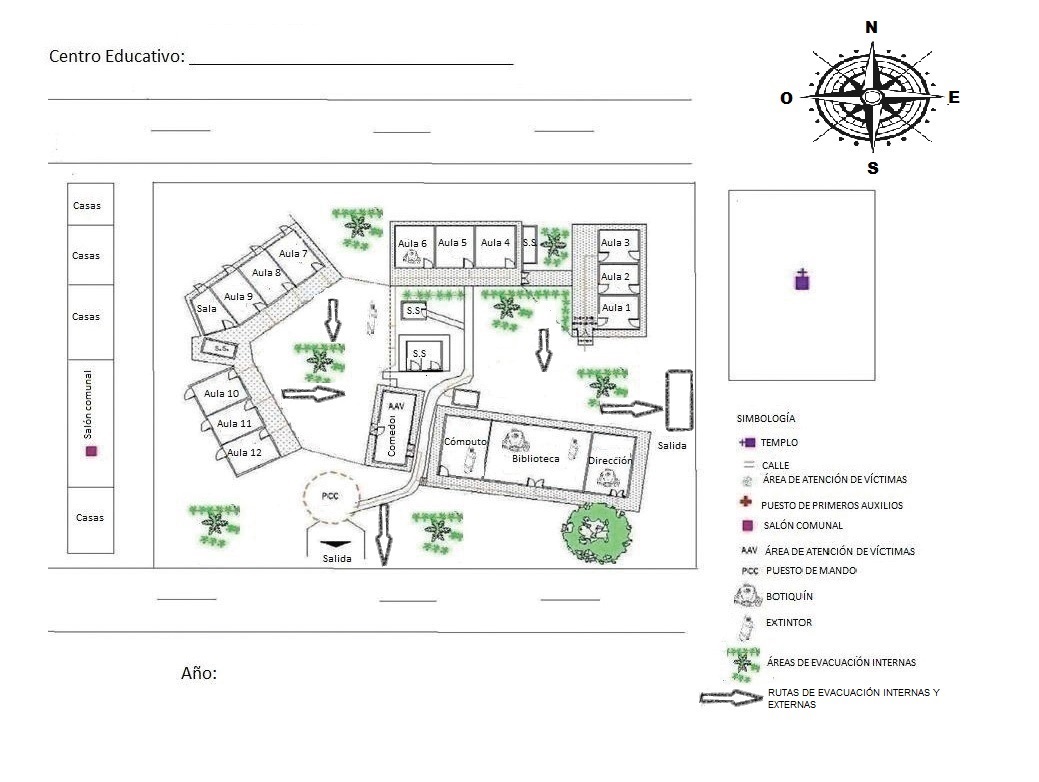 Imagen N° 6: Croquis modelo Escuela Otto Hübbe, San JoséInformación general de la Organización (Dirección Regional, Supervisión de Circuito Educativo o Edificio del Nivel Central)2.1 Datos generales y actividades que desarrolla la organizaciónNombre: Teléfono: Correo electrónico: Nombre del jerarca de la dependencia: Nombre del Administrador del Edificio Nivel Central:2.2 Población en la organizaciónCantidad de personas del edificio:Cantidad de personas con discapacidad: Cantidad de personas visitantes:Tipo de jornada: 2.3 Características de las instalacionesAños de construcción del edificio:  Área constructiva en m²:Ubicación político-administrativaProvincia:                 	Cantón:                             Distrito: Comunidad: Dirección exacta:Amenazas, vulnerabilidad y medidas de reducción del riesgo por amenazaAmenazas, vulnerabilidad y medidas de reducción del riesgo por amenazaAmenazas, vulnerabilidad y medidas de reducción del riesgo por amenazaAmenazasLa vulnerabilidad se manifiesta en:Medidas de reducción del riesgoDiagnóstico de Amenazas del centro laboralDiagnóstico de Amenazas del centro laboralDiagnóstico de Amenazas del centro laboralDiagnóstico de Amenazas del centro laboralEventoAmenazaAmenaza	LugarOrigen natural (Ejemplo: Evento sísmico)InternaOrigen natural (Ejemplo: Evento sísmico)Externa Origen natural (Ejemplo: Evento sísmico)Origen natural (Ejemplo: Evento sísmico)Origen natural (Ejemplo: Evento sísmico)Origen socio-natural (Ejemplo: Degradación ambiental)InternaOrigen socio-natural (Ejemplo: Degradación ambiental)ExternaOrigen socio-natural (Ejemplo: Degradación ambiental)Origen socio-natural (Ejemplo: Degradación ambiental)Origen socio-natural (Ejemplo: Degradación ambiental)Origen antrópico (Ejemplo: Incendios estructurales)InternaExternaRecurso internoRecurso internoRecurso internoRecurso internoRecurso internoTipo de EquipoCantidad y ubicaciónCaracterísticasEstadoResponsableEquipo móvilRadios de comunicaciónChalecosLinternasRecurso externo Directorio Instituciones de primera respuesta Recurso externo Directorio Instituciones de primera respuesta Recurso externo Directorio Instituciones de primera respuesta Recurso externo Directorio Instituciones de primera respuesta Tipo de EquipoContactoTeléfonoCorreo ElectrónicoSistema de EmergenciasOperador de turno9-1-1BomberosCruz RojaComisión Nacional de Prevención de Riesgos y Atención de Emergencias (CNE)Operador de turnoComité Municipal de EmergenciasO.I.J.Policía de TransitoMinisterio de Seguridad I.C. EA Y AAsesora y enlace para la coordinación del Departamento de Control Interno y Gestión del Riesgo del MEP (Coordinador (a) de la DRE)(Ver Anexo 1)Matriz de evaluación del riesgo Matriz de evaluación del riesgo Matriz de evaluación del riesgo AmenazaNivel de riesgo (Probabilidad de impacto)Nivel de prioridad  Origen natural (Ejemplo: Evento sísmico)Bajo, daños mininosBajoOrigen antrópico (Ejemplo: Incendios)Medio, daños moderadosModeradoOrigen socio-natural (Ejemplo: Degradación ambiental)Alto, daños gravesAltoComité Regional e Institucional para la Gestión del Riesgo Comité Regional e Institucional para la Gestión del Riesgo Comité Regional e Institucional para la Gestión del Riesgo Comité Regional e Institucional para la Gestión del Riesgo Comité Regional e Institucional para la Gestión del Riesgo Comité Regional e Institucional para la Gestión del Riesgo Rol en el comitéNombre completoTeléfonosTeléfonosTeléfonosCorreo electrónicoRol en el comitéNombre completoInstitucionalCelularCasaCorreo electrónicoCoordinación(Persona Director (a) regional u otro)Sub-coordinaciónCoordinación área de PlanificaciónCoordinación área de OperacionesCoordinación área de LogísticaCoordinación área de FinanzasEquipos de Trabajo del Comité por ÁreasEquipos de Trabajo del Comité por ÁreasÁREAEQUIPOS DE TRABAJOPlanificaciónVoluntariado, Educación y Divulgación, Gestión de la Información, Organización y Gestión de la Organización.OperacionesSalud, Seguridad, Prevención de Incendios Evacuación y Rescate, Evaluación del Riesgo y Análisis de Necesidades, Primeros Auxilios y Apoyo Psicosocial (autoayuda), Comunicaciones.LogísticaManejo de suministros.FinanzasControl de aspectos financieros, de costos del incidente, del personal y de los equipos.Encargado de: procesar los reclamos de los accidentes y las lesiones que ocurran en el incidente, de mantener un registro continuo de los costos asociados con el incidente y preparación de informes de gastos. Equipos de Trabajo del Área de PlanificaciónEquipos de Trabajo del Área de PlanificaciónEquipos de Trabajo del Área de PlanificaciónEquipos de Trabajo del Área de PlanificaciónEquipos de Trabajo del Área de PlanificaciónEquipos de Trabajo del Área de PlanificaciónCargo en el EquipoNombre completoTeléfonosTeléfonosTeléfonosCorreo electrónicoCargo en el EquipoNombre completoInstitucionalCelularCasaCorreo electrónicoCoordinaciónVoluntariadoEducación y divulgaciónGestión de informaciónOrganización y gestión con la comunidad.Acciones Área de PlanificaciónAcciones Área de PlanificaciónEquipo de TrabajoAcciones por EquipoEducación y divulgaciónEjemplo:Diseñar brochure informativos sobre qué son las alertas de la CNE, miembros y funciones del CIGR, que hacer en caso de incendio u otras amenazas.Gestión de la informaciónOrganización y gestión con la organización.Equipos de Trabajo del Área de OperacionesEquipos de Trabajo del Área de OperacionesEquipos de Trabajo del Área de OperacionesEquipos de Trabajo del Área de OperacionesEquipos de Trabajo del Área de OperacionesEquipos de Trabajo del Área de OperacionesCargo en el EquipoNombre completoTeléfonosTeléfonosTeléfonosCorreo electrónicoCargo en el EquipoNombre completoInstitucionalCelularCasaCorreo electrónicoCoordinación ComunicacionesSaludSeguridadEvacuación y RescateEvaluación del Riesgo y Análisis de NecesidadesPrimeros auxiliosApoyo psicosocial (autoayuda)Prevención de incendiosEquipos de Trabajo del Área de OperacionesEquipo de TrabajoAcciones por EquipoComunicacionesAdquirir radios de comunicaciones tipo “walkie-talkie” para los coordinadores(as) del CIPRPlanear el desarrollo de un procedimiento para avisar a los cuerpos de emergencias para notificar sobre una emergencia por medio del Sistema de Emergencias 9-1-1SaludSeguridadEvacuación y rescateEvaluación de daños y análisis de necesidades.Primeros auxiliosApoyo sicosocial (autoayuda)Prevención de incendiosEquipos de Trabajo del Área de LogísticaEquipos de Trabajo del Área de LogísticaEquipos de Trabajo del Área de LogísticaEquipos de Trabajo del Área de LogísticaEquipos de Trabajo del Área de LogísticaEquipos de Trabajo del Área de LogísticaCargo en el EquipoNombre completoTeléfonosTeléfonosTeléfonosCorreo electrónicoCargo en el EquipoNombre completoInstitucionalCelularCasaCorreo electrónicoCoordinación Manejo de SuministrosAcciones Área de LogísticaAcciones Área de LogísticaEquipo de TrabajoAcciones por EquipoManejo de Suministros Equipos de Trabajo del Área de Finanzas Equipos de Trabajo del Área de Finanzas Equipos de Trabajo del Área de Finanzas Equipos de Trabajo del Área de Finanzas Equipos de Trabajo del Área de Finanzas Equipos de Trabajo del Área de FinanzasCargo en el EquipoNombre completoTeléfonosTeléfonosTeléfonosCorreo electrónicoCargo en el EquipoNombre completoInstitucionalCelularCasaCorreo electrónicoCoordinación Control de aspectos financierosControl del personal y de los equiposControl y proceso de los reclamos de los accidentesAcciones Área de FinanzasAcciones Área de FinanzasEquipo de TrabajoAcciones por EquipoManejo de FinanzasEquipo de primera respuestaEquipo de primera respuestaEquipoUbicaciónCuadro N°18PROGRAMACIÓN MENSUAL/ANUALCuadro N°18PROGRAMACIÓN MENSUAL/ANUALCuadro N°18PROGRAMACIÓN MENSUAL/ANUALCuadro N°18PROGRAMACIÓN MENSUAL/ANUALCuadro N°18PROGRAMACIÓN MENSUAL/ANUALCuadro N°18PROGRAMACIÓN MENSUAL/ANUALCuadro N°18PROGRAMACIÓN MENSUAL/ANUALCuadro N°18PROGRAMACIÓN MENSUAL/ANUALCuadro N°18PROGRAMACIÓN MENSUAL/ANUALCuadro N°18PROGRAMACIÓN MENSUAL/ANUALCuadro N°18PROGRAMACIÓN MENSUAL/ANUALCuadro N°18PROGRAMACIÓN MENSUAL/ANUALCuadro N°18PROGRAMACIÓN MENSUAL/ANUALCuadro N°18PROGRAMACIÓN MENSUAL/ANUALActividadesI trimestreI trimestreI trimestreII trimestreII trimestreII trimestreIII trimestreIII trimestreIII trimestreIV trimestreIV trimestreIV trimestreResponsableActividadesEneFebMarAbrMayJunJulAgoSepOctNovDicResponsableEjemplo: Revisión del PlanSimulaciónSimulacroAcciones y responsables por alertaAcciones y responsables por alertaAcciones y responsables por alertaAlertasAccionesResponsableVERDEAMARILLANARANJAROJAAlarma, códigos y acciones de protecciónAlarma, códigos y acciones de protecciónAlarma, códigos y acciones de protecciónAlarma utilizadaCódigoAcciones de protecciónSirenaEjemplo: Sonar tres vecesEvacuación inmediata a los puntos de reunión.LucesEjemplo: Luz rojaEmergencia, evacuación inmediata a los puntos de reunión.Plan de Rehabilitación y continuidad operativaPlan de Rehabilitación y continuidad operativaPlan de Rehabilitación y continuidad operativaPlan de Rehabilitación y continuidad operativaActividadResponsableRecursosFecha de ejecuciónRevisión y actualización del planRevisión y actualización del planRevisión y actualización del planACTIVIDADESFecha ResponsableRevisiónActualizaciónMagaly Solano Solanomagaly.solano.solano@mep.go.crMagaly Solano Solanomagaly.solano.solano@mep.go.crDirecciones regionales y centros educativos.Edificios de oficinas centralesSan José CentralTorre MercedesSan José NortePablo Presbere (Antiguo CENADI)San José OesteCartagoHerediaDesamparadosAlajuelaAngie Torres Carrilloangie.torres.carrillo@mep.go.crAngie Torres Carrilloangie.torres.carrillo@mep.go.crDirecciones regionales y centros educativos.Edificios de oficinas centralesSanta CruzTorre MercedesNicoyaAntigua Escuela Porfirio BrenesLiberiaCañasZona Norte NortePeninsularStephanie Quesada Méndezstephanie.quesada.mendez@mep.go.crStephanie Quesada Méndezstephanie.quesada.mendez@mep.go.crDirecciones regionales y centros educativos.Edificios de oficinas centralesPuntarenasAntigua Junta de EducaciónAguirreAntigua Embajada AmericanaOccidenteLos SantosSan CarlosLizeth Viales Venegasana.viales.venegas@mep.go.crLizeth Viales Venegasana.viales.venegas@mep.go.crDirecciones regionales y centros educativos.Edificios de oficinas centralesPuriscalComplejo ICE/Bloques A y B.Pérez ZeledónCotoGrande TérrabaSuláMaria Dalila Jiménez Jiménez maria3.jimenez.jimenez@mep.go.crMaria Dalila Jiménez Jiménez maria3.jimenez.jimenez@mep.go.crDirecciones regionales y centros educativos.Edificios de oficinas centralesLimónCentro de Almacenamiento y Distribución de Materiales y Archivo Central La Uruca.TurrialbaGuápilesSarapiquíCuadro Amenazas, vulnerabilidad y medidas de reducción del riesgo por amenazaCuadro Amenazas, vulnerabilidad y medidas de reducción del riesgo por amenazaCuadro Amenazas, vulnerabilidad y medidas de reducción del riesgo por amenazaAmenazasLa vulnerabilidad se manifiesta en:Medidas de reducción del riesgoInundacionesInfraestructura educativa en zonas de inundación. Inadecuado manejo de aguas de escorrentía. Inadecuado sistema de alcantarillado.Planes Reguladores del Uso del suelo acordes a capacidades.Aplicación de normas constructivas vigentes. Respeto a las áreas de protección definidas en la ley.Reforzamiento estructural de edificaciones.Reubicación de edificaciones en alto riesgo.Mejoramiento de sistemas de manejo de aguas de escorrentía y alcantarillados.Planificación prospectiva de las nuevas construcciones.Anclaje del mobiliario y reacomodo seguro de muebles, decoraciones y objetos.DeslizamientosConstrucciones en pendientes y áreas de protección propensas a deslizamientos y flujos de lodo.Planes Reguladores del Uso del suelo acordes a capacidades.Aplicación de normas constructivas vigentes. Respeto a las áreas de protección definidas en la ley.Reforzamiento estructural de edificaciones.Reubicación de edificaciones en alto riesgo.Mejoramiento de sistemas de manejo de aguas de escorrentía y alcantarillados.Planificación prospectiva de las nuevas construcciones.Anclaje del mobiliario y reacomodo seguro de muebles, decoraciones y objetos.SísmicaTerrenos no aptos para construir (fuertes pendientes, rellenos, suelos blandos).Infraestructura educativa que no cumple con las normas constructivas (No sismo-resistente).Mobiliarios, decoraciones, muebles, decoraciones u otros objetos pueden obstruir las salidas, el acceso a las mismas, el egreso desde las salidas y la visibilidad de éstas.Planes Reguladores del Uso del suelo acordes a capacidades.Aplicación de normas constructivas vigentes. Respeto a las áreas de protección definidas en la ley.Reforzamiento estructural de edificaciones.Reubicación de edificaciones en alto riesgo.Mejoramiento de sistemas de manejo de aguas de escorrentía y alcantarillados.Planificación prospectiva de las nuevas construcciones.Anclaje del mobiliario y reacomodo seguro de muebles, decoraciones y objetos.Incendios (estructurales y forestales)Instalaciones eléctricas y de gas en mal estado.Almacenamiento inadecuado de materiales y sustancias inflamables.Incorrecto diseño de los medios de egresoLotes baldíos sin mantenimiento o limpieza adecuados. Mantenimiento preventivo de instalaciones eléctricas y de gas.Reubicación de materiales inflamables a lugares seguros.Diseño de los medios de egreso manera que se brinde a las vías de evacuación y a su diseño un tratamiento integral como parte de un sistema que facilita una adecuada seguridad de vida frente a un incendio.Limpieza de propiedades cercanas a las construcciones.No deben colocarse espejos en las hojas de las puertas de salida. No deben colocarse espejos en una salida o adyacentes a una salida, de manera que puedan confundir la dirección del egreso.Materiales peligrososCercanía a zonas industriales, bodegas y vías de tránsito utilizadas para el almacenamiento y transporte de materiales peligrosos.Almacenamiento inadecuado de materiales peligrosos.Educación a la población sobre el adecuado manejo de los materiales peligrosos.Aplicación de controles por parte de las autoridades competentes.Adecuado almacenamiento y manipulación de los materiales peligrosos.Biológicas: Bacterias, toxinas, virus (Como la COVID-19)No aplicar la normativa vigente.No aplicación de los lineamientos y protocolos de lavado de manos, distanciamiento físico, estornudo y tos, formas de saludo sin contacto físico.No hacer limpieza frecuente de muebles, objetos o superficies.No respetar la normativa y reglamentación vigente.Cumplir con las disposiciones legales, reglamentarias y las indicadas en los protocolos, procedimientos y medidas sanitarias establecidas por el Ministerio de Salud, el Poder Ejecutivo, el Ministerio de Educación y demás autoridades.Mantener y vigilar que en los centros laborales se apliquen las condiciones de inocuidad y seguridad establecidas en los protocolos de las autoridades competentes.Concentraciones masivasConstrucciones no aptas para concentración masiva de personas.Actividades sin adecuados planes de gestión del riesgo.Sobrepasar las capacidades instaladas de los edificios. No hacer concentraciones masivas en construcciones no aptas.Elaboración de planes de gestión del riesgo acordes a las actividades por realizar.Respetar las capacidades instaladas de las edificaciones. Carreteras con alto flujo vehicularCercanía del centro laboral a carreteras.Falta o deterioro del señalamiento vial.Escasa educación vial. Educación de los miembros de la organización en el tema vial.Respeto a las señales de tránsito.Coordinaciones con las instituciones vinculadas con el tema del tránsito a nivel local y nacional.Amenaza volcánica (emanaciones de gas o ceniza volcánica)El centro laboral está ubicado cerca de un volcán. Poca organización de la organización que incide en las acciones de preparativos y respuesta ante la manifestación de esta amenaza.Escaso acondicionamiento con implementos de protección.  Promover la organización institucional, comunal y local. Identificación de rutas de evacuación, albergues y lugares de refugio.Mantener alimentos no perecederos, agua potable, radios de baterías, focos, así como protectores para proteger la nariz y la boca.